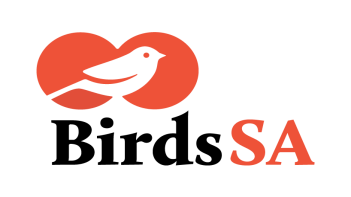 The South Australian Ornithological Association Inc.Founded 1899ABN: 76 339 976 789										Postal Address:										             C/o The South Australian Museum													   North Terrace												  ADELAIDE  SA  5000MEMBERSHIP APPLICATIONYou need to decide which class of membership is applicable to you out of Single, Family or Student. The rates are set out below. All members are entitled to a digital copy of the publications. If you wish to receive a printed copy of the journal and magazine, please add an extra $20.00. You may also wish to make a donation to the Birds SA Conservation Fund (Donations over $2.00 are tax deductible).Payment may be made by cash (at a General Meeting); by sending a cheque to the above address; by direct credit to our account (details below) or online via Birds SA website.DIRECT CREDIT DETAILS:Note: Entering the correct Reference details is very important otherwise we don’t know who has paid!This form may be returned at a general meeting; emailed to membership@birdssa.asn.au or posted to us using the above address.INDIVIDUAL/PRIMARY FAMILY MEMBER(Given Name (s)/Family Name)OTHER FAMILY MEMBER(s)(Given Name (s)/Family Name)(Given Name (s)/Family Name)(Given Name (s)/Family Name)(Given Name (s)/Family Name)(Given Name (s)/Family Name)ADDRESSSUBURBSTATEPOSTCODETELEPHONEEMAILDATE OF APPLICATIONSingle membership$45.00$Family/household membership$55.00$Full-time Student $10.00$Printed Publication Fee$20.00 $Donation to Birds SA Conservation Fund$Total$BSB Number015-208Account Number4059-52042ReferenceYour family name plus postcode